Multiplication PracticeHow many can you answer correctly in one minute?2 × 9 = _____ 6 × 12 = _____ 7 × 1 = _____ 2 × 6 = _____9 × 7 = _____ 7 × 12 = _____ 5 × 12 = _____ 5 × 4 = _____6 × 12 = _____ 7 × 8 = _____ 9 × 10 = _____ 10 × 6 = _____4 × 10 = _____ 6 × 1 = _____ 7 × 2 = _____ 10 × 11 = _____9 × 12 = _____ 7 × 6 = _____ 4 × 5 = _____ 8 × 9 = _____7 × 4 = _____ 7 × 9 = _____ 12 × 4 = _____ 4 × 12 = _____1 × 11 = _____ 3 × 11 = _____ 3 × 3 = _____ 11 × 1 = _____4 × 6 = _____ 2 × 4 = _____ 11 × 4 = _____ 2 × 1 = _____4 × 11 = _____ 3 × 9 = _____ 4 × 7 = _____ 1 × 12 = _____3 × 6 = _____ 5 × 8 = _____ 3 × 4 = _____ 6 × 10 = _____10 × 2 = _____ 8 × 8 = _____ 3 × 8 = _____ 8 × 6 = _____12 × 8 = _____ 5 × 11 = _____ 4 × 12 = _____ 12 × 6 = _____1 × 4 = _____ 4 × 1 = _____ 10 × 12 = _____ 9 × 4 = _____5 × 3 = _____ 2 × 11 = _____ 5 × 2 = _____ 5 × 9 = _____8 × 11 = _____ 7 × 12 = _____ 2 × 2 = _____ 5 × 12 = _____
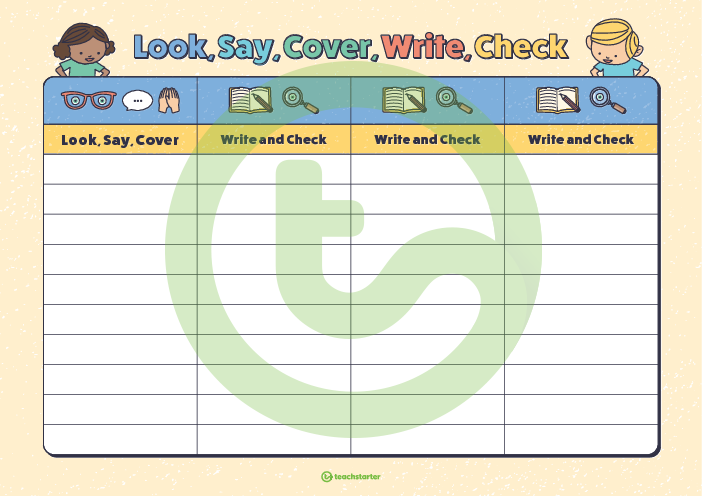 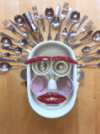 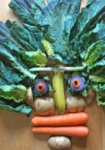 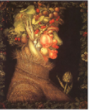 Time and SubjectLearning ObjectiveMondayTask/Link/Resources8.45-9.00ReadingLO: To practise and consolidate existing reading skills.Read your individual reading book, either in your head or out loud. 9.00-9.15Morning MathsLO: To consolidate recall of multiplication facts.Complete this week’s multiplication sheet. You will find this week’s multiplication sheet on page 6. Just scroll down! How many can you answer correctly in one minute? Remember, it is the same one every day for a week so try and beat your score each time! 9.15-9.45SpellingLO: To practice RWI Spelling unit words. Speed write this week’s words- time yourself a minute for each! Check them and correct any mistakes. Write them in different colours or fancy writing, make yourself a poster of each of the words! Circle the consonants and vowels.Week 1 – receive receiving relief relieved shriek shrieking 9.45-10.00Active breakL.O: To boost my concentration through movement.https://www.youtube.com/watch?v=Imhi98dHa5wJoin in with the Go Noodle clip above to get you moving! 10.00-11.00EnglishLO To analyse the features of a newspaper report.Follow the link below to have a go at today’s lesson:https://classroom.thenational.academy/lessons/to-analyse-the-features-of-a-newspaper-report-chj6cc11.00- 11.15 Break11.00- 11.15 Break11.00- 11.15 Break11.15-12.15MathsLO: To represent multiplication with proper fractions.Follow the link below to have a go at today’s lesson:https://classroom.thenational.academy/lessons/fractions-represent-multiplication-with-proper-fractions-c9h64e12.15-1.00Dinner12.15-1.00Dinner12.15-1.00Dinner1.00-1.15StorytimeLO: To listen to a story for pleasure. Follow the link to Robinson Crusoe, remember where you get up to each day:https://stories.audible.com/pdp/B002UZLIN6?ref=adbl_ent_anon_ds_pdp_pc_cntr-2-81.15-2.30PE LO: To develop my fitness and strength. Follow the links below to develop your fitness and strength: https://www.youtube.com/watch?v=uzxGKGoqAzAhttps://www.youtube.com/watch?v=IvySZYSZFNY&list=PLYGRaluWWTojV3An2WEgsQ4qGFy_91jDL&index=2Time and SubjectLearning ObjectiveTuesdayTask/Link/Resources8.45-9.00ReadingL.O: To practise and consolidate existing reading skills.Read your individual reading book, either in your head or out loud. 9.00-9.15Morning MathsLO: To consolidate recall of multiplication facts.Complete this week’s multiplication sheet. You will find this week’s multiplication sheet on page 6. Just scroll down! How many can you answer correctly in one minute? Remember, it is the same one every day for a week so try and beat your score each time! 9.15-9.45SpellingLO: To practice RWI Spelling unit words.Speed write this week’s words- time yourself a minute for each! Check them and correct any mistakes. Write them in different colours or fancy writing, make yourself a poster of each of the words! Circle the consonants and vowels. Week 1 – receive receiving relief relieved shriek shrieking9.45-10.00Active breakL.O: To boost my concentration through movement.https://www.youtube.com/watch?v=vbpzfnEQJjEJoin in with the Go Noodle clip above to get you moving! 10.00-11.00EnglishLO:  To investigate the letter strings ough, ear, ou, au, ice.Follow the link below to have a go at today’s lesson:https://classroom.thenational.academy/lessons/to-investigate-letter-strings-ough-ear-ou-au-ice-c8u34d11.00- 11.15 Break11.00- 11.15 Break11.00- 11.15 Break11.15-12.15MathsLO: To multiply pairs of proper fractions. Follow the link below to have a go at today’s lesson:https://classroom.thenational.academy/lessons/fractions-multiply-pairs-of-proper-fractions-c4rp4r12.15-1.00Dinner12.15-1.00Dinner12.15-1.00Dinner1.00-1.15StorytimeLO: To listen to a story for pleasure. Follow the link to Robinson Crusoe, remember where you get up to each day:https://stories.audible.com/pdp/B002UZLIN6?ref=adbl_ent_anon_ds_pdp_pc_cntr-2-81.15-2.30TopicScience  LO: To understand the key parts of a healthy diet.Follow the link:https://classroom.thenational.academy/lessons/what-are-the-key-parts-of-a-healthy-diet-60wkgr2.30-3.00RHELO: To learn about what makes a balanced lifestyle. Follow the link below to have a go at today’s lesson:https://classroom.thenational.academy/lessons/life-is-all-about-balance-crwk6rTime and SubjectLearning ObjectiveWednesdayTask/Link/Resources8.45-9.00ReadingL.O: To practise and consolidate existing reading skills.Read your individual reading book, either in your head or out loud. 9.00-9.15Morning MathsLO: To consolidate recall of multiplication facts.Complete this week’s multiplication sheet. You will find this week’s multiplication sheet on page 6. Just scroll down! How many can you answer correctly in one minute? Remember, it is the same one every day for a week so try and beat your score each time! 9.15-9.45SpellingLO: To practice RWI Spelling unit words.Speed write this week’s words- time yourself a minute for each! Check them and correct any mistakes. Write them in different colours or fancy writing, make yourself a poster of each of the words! Circle the consonants and vowels. Week 1 – receive receiving relief relieved shriek shrieking9.45-10.00Active breakL.O: To boost my concentration through movement.https://www.youtube.com/watch?v=H1R1X6BC7QwJoin in with the Go Noodle clip above to get you moving! 10.00-11.00EnglishLO:  To explore word class.Follow the link:https://classroom.thenational.academy/lessons/to-explore-word-class-65k6ar11.00- 11.15 Break11.00- 11.15 Break11.00- 11.15 Break11.15-12.15MathsLO:  To divide a proper fraction by an integer. Follow the link below to have a go at today’s lesson:https://classroom.thenational.academy/lessons/fractions-divide-a-proper-fraction-by-an-integer-6tjkgd12.15-1.00Dinner12.15-1.00Dinner12.15-1.00Dinner1.00-1.15StorytimeLO: To listen to a story for pleasure.   Follow the link to Robinson Crusoe, remember where you get up to each day:https://stories.audible.com/pdp/B002UZLIN6?ref=adbl_ent_anon_ds_pdp_pc_cntr-2-81.15-2.30TopicScienceLO: To understand why people with different lifestyles need different diets. Follow the link below to have a go at today’s lesson: https://classroom.thenational.academy/lessons/why-do-people-with-different-lifestyles-need-different-diets-6nj66r2.30-3.00MusicLO: To understand syncopation. Have a go at today’s lesson by clicking on the link below:https://classroom.thenational.academy/lessons/understanding-syncopation-6cr64tTime and SubjectLearning ObjectiveThursdayTask/Link/Resources8.45-9.00ReadingL.O: To practise and consolidate existing reading skills.Read your individual reading book, either in your head or out loud. 9.00-9.15Morning MathsLO: To consolidate recall of multiplication facts.Complete this week’s multiplication sheet. You will find this week’s multiplication sheet on page 6. Just scroll down! How many can you answer correctly in one minute? Remember, it is the same one every day for a week so try and beat your score each time! 9.15-9.45SpellingLO: To practice RWI Spelling unit words.Speed write this week’s words- time yourself a minute for each! Check them and correct any mistakes. Write them in different colours or fancy writing, make yourself a poster of each of the words! Circle the consonants and vowels. Week 1 – receive receiving relief relieved shriek shrieking9.45-10.00Active breakL.O: To boost my concentration through movement.https://www.youtube.com/watch?v=BQ9q4U2P3igJoin in with the Go Noodle clip above to get you moving! 10.00-11.00EnglishLO:  To gather evidence for a newspaper report.Follow the link below to have a go at today’s lesson:https://classroom.thenational.academy/lessons/to-gather-evidence-for-a-newspaper-report-6mvk6d11.00- 11.15 Break11.00- 11.15 Break11.00- 11.15 Break11.15-12.15MathsLO: To multiply and divide with improper fractions. Follow the link below to have a go at today’s lesson:https://classroom.thenational.academy/lessons/fractions-multiply-and-divide-with-improper-fractions-74tk8c12.15-1.00Dinner12.15-1.00Dinner12.15-1.00Dinner1.00-1.15StorytimeLO: To listen to a story for pleasure. Follow the link to Robinson Crusoe, remember where you get up to each day:https://stories.audible.com/pdp/B002UZLIN6?ref=adbl_ent_anon_ds_pdp_pc_cntr-2-81.15- 2:00TopicScience LO: To understand the effect exercise has on the muscles.  Follow the link:https://classroom.thenational.academy/lessons/what-effect-does-exercise-have-on-the-muscles-60up8d2.00-2:30FrenchLO: To explore definite and indefinite articles in French. Follow the link below:https://www.bbc.co.uk/bitesize/topics/z6d98xs/articles/zxnn7yc2:30-3:00ArtLO: To create artwork in the style of  AcrimboldoPlease find examples of this week’s art lesson further down on page 8.Scavenger Hunt 
Find an object that would have been thrown away and transform it into something new. 
Find fruit and vegetables (or other objects) to make a face in the style of Acrimboldo. Time and SubjectLearning ObjectiveFridayTask/Link/Resources8.45-9.00ReadingL.O: To practise and consolidate existing reading skills.Read your individual reading book, either in your head or out loud. 9.00-9.15Morning MathsLO: To consolidate recall of multiplication facts.Complete this week’s multiplication sheet. You will find this week’s multiplication sheet on page 6. Just scroll down! How many can you answer correctly in one minute? Remember, it is the same one every day for a week so try and beat your score each time! 9.15-9.45SpellingLO: To practice RWI Spelling unit words.Speed write this week’s words- time yourself a minute for each! Check them and correct any mistakes. Write them in different colours or fancy writing, make yourself a poster of each of the words! Circle the consonants and vowels. Week 1 – receive receiving relief relieved shriek shriekingSpelling Test: Use the sheet below today’s Beat That to test yourself using look, cover, write and check!9.45-10.00Active breakL.O: To boost my concentration through movement.https://www.youtube.com/watch?v=dh-9k8XfLzYJoin in with the Go Noodle clip above to get you moving! 10.00-11.00EnglishLO: To develop a rich understanding of words associated with chaos and confusion.  Follow the link below:https://classroom.thenational.academy/lessons/to-develop-a-rich-understanding-of-words-associated-with-chaos-and-confusion-60w3je11.00- 11.15 Break11.00- 11.15 Break11.00- 11.15 Break11.15-12.15MathsLO: To solve fraction problems with the four operations. Follow the link below to have a go at today’s lesson:https://classroom.thenational.academy/lessons/fractions-solve-fraction-problems-with-the-four-operations-cgrk0d12.15-1.00Dinner12.15-1.00Dinner12.15-1.00Dinner1.00-1.15StorytimeLO: To listen to a story for pleasure. Follow the link to Robinson Crusoe, remember where you get up to each day:https://stories.audible.com/pdp/B002UZLIN6?ref=adbl_ent_anon_ds_pdp_pc_cntr-2-81.15-3.00Golden Time MindfulnessLO: To create a piece of mindfulness art work. Gratitude – Think of 5 things that you have been grateful for this week. These don’t need to be big things, they can be really small everyday things that you are thankful for.Now, click on the link below to participate in this week’s mindfulness art lesson. https://youtu.be/fSTpxG70C8g